SUSTAINING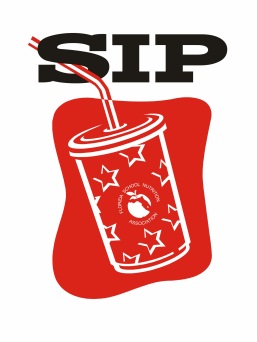 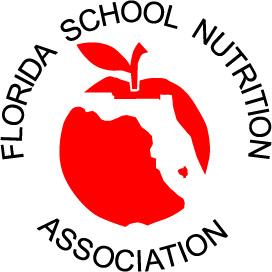 INDUSTRY PARTNER (SIP)MEMBERSHIP FORMMembership period is for one year, based on date joined. Please write clearly in the space provided.Company Name: _______________________________________________________________________(How it will appear in all FSNA communications, including our quarterly publication.)Address: _____________________________________________________________________________ City: _________________________________________________________ State: ______ Zip: ________Website: ____________________________________________________________________________Primary Company Representative: ________________________________________________________Email Address: ________________________________________________________________________Office Phone: __________________________________   Cell: __________________________________Secondary Company Representative: _______________________________________________________Email Address: ________________________________________________________________________Office Phone: __________________________________   Cell: __________________________________Annual Membership*Total Membership Dues = $350Dues Breakdown:SIP Dues = $200Florida School Food Service Foundation = $50Future Leaders Scholarship = $50SIP sponsored event at FSNA event = $50Payment Options:  Visa1      MasterCard1      American Express1      Discover1      Check 1 All credit card payments will incur a $25 processing feeCard Holder’s Name: ______________________________________________________Signature of Card Holder: __________________________________________________Credit Card Number: ______________________________________________________Expiration Date (MM/YYYY): _____ / _____  CVV: _______ (3 digit code on the back of card or 4-digit code on front)Billing Address Associated with Card:  ______________________________________________________Send completed form and payment via:Email to: Aubrie Leigh Pennekamp at alpennekamp@floridaschoolnutrition.org orMail to: FSNA, Attn: SIP Membership; 124 Salem Court, Tallahassee, FL 32301*FSNA SIP dues are not deductible as a charitable contribution for federal tax purposes. $50 goes to Florida School Food Service Foundation and $50 goes to fund the Future Leaders Scholarship through the Florida School Food Service Foundation – these portions are tax-deductible as a charitable contribution. 